Organ:	Pensionär- och handikapprådetTid: 	2020-11-03 klockan 10.00 – 12.00Plats: 	Malå hotellNärvarande: 	Lennart Gustavsson, ordf 	Hervor Johansson, HjärtLung 	Elisabet Persson, SPF	Harriet Lindblom, SPF	Sören Blom, PRO	Anita Östlund, SKPF	Kurt-Lennart Öhman, SKPF	Stig Forsgren, SPF	Ruth Holmquist, SPF	Emma Grensell, Omsorgsavd	Bernt Bregmo, SPFInger Selin, sekr Marjet Gustavsson, deltar mellan 11.30 – 12.00InledningOrdförande Lennart Gustavsson hälsar alla välkomna och inleder mötet med att säga att det här är inte ett traditionellt möte för Pensionärs- och handikapprådets ledamöter utan det här är ett dialogmöte där representanterna har fått bjuda in fler deltagare. Syftet är att Lennart vill att det här rådet ska fungera bättre i framtiden än vad det gör idag. Det finns i reglementet för pensionärs- och handikapprådet angivet föreningar som ska ha representanter i rådet men som inte ens har en aktiv förening i Malå. Lennart har ett önskemål om att man har 4 årliga dialoger där man bjuder in brett, gärna med tema och inskickade frågeställningar.Inskickade frågorDet har inkommit frågor som besvaras muntligt under mötet och dessa svar mejlas ut till deltagarna efter mötet.ProjektLennart informerar om ett projekt genom LEADER Lappland (glesbygdsmedel) som drivs tillsammans med Hembygdsföreningen och några andra föreningar där pengarna ska användas till att göra hembygdsområdet mer levande.StatsbidragLennart informerar om att pga Corona-pandemin så har statsbidragen varit ganska generösa och inte så styrda vad de ska användas till. I Malå har inte skatteintäkterna påverkats särskilt negativt och det har inte skett särskilt många permitteringar heller pga Corona-pandemin, än så länge.Marjet Gustavsson berättar om att det är sökt ett statsbidrag som handlar om att minska ensamheten bland äldre där ABF står som projektägare. Man har inte fått svar ännu på den ansökan. (Det rör sig om ca 500 000 kr). Ska vi ha kvar pensionärs- och handikapprådet som det ser ut idag?Diskussion om hur pensionärs och handikapprådet ska se ut i framtiden. Deltagarna på mötet är överens om att rådet fortsätter se ut som det gör idag men att man adjungerar representanter från sin egen förening men eventuellt också från andra föreningar på kommande möten, gärna med ett tema eller två.VerksamhetsplanLennart och Inger gör ett utkast till verksamhetsplan 2021 som skickas ut till ledamöterna innan 20 november 2020. Ledamöterna skickar in sina förslag till ändring senast 15 januari 2021. På årets första möte som är den 25 januari 2021 diskuteras och hanteras utkastet där förslagen är inlagda så att det blir en färdig verksamhetsplan för 2021. Möten 2021Pensionärs och handikapprådets möten för 2021 blir 25 januari, 3 maj, 30 augusti och 8 november. Alla möten börjar kl 13.00.Vid pennan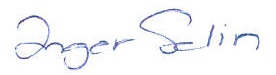 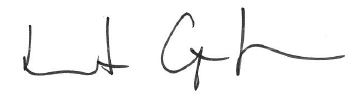 Inger Selin	Lennart GustavssonSekr	Ordf